DIRECCIÓN DE RECURSOS HUMANOS DIRECTORA A.I.: JAQUELINE ROXANA ROSALES MEJÍA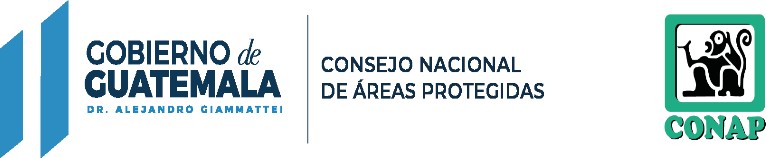 RESPONSABLE DE ACTUALIZACIÓN DE INFORMACIÓN: ALBA IMELDA ESTRADA QUEVEDOMES REPORTADO: MAYO 2023 (ARTÍCULO 33, DECRETO 54-2022)RENGLÓN PRESUPUESTARIO 029 "OTRAS REMUNERACIONES DE PERSONAL TEMPORAL"RENGLÓN PRESUPUESTARIO 029 "OTRAS REMUNERACIONES DE PERSONAL TEMPORAL"RENGLÓN PRESUPUESTARIO 029 "OTRAS REMUNERACIONES DE PERSONAL TEMPORAL"RENGLÓN PRESUPUESTARIO 029 "OTRAS REMUNERACIONES DE PERSONAL TEMPORAL"RENGLÓN PRESUPUESTARIO 029 "OTRAS REMUNERACIONES DE PERSONAL TEMPORAL"RENGLÓN PRESUPUESTARIO 029 "OTRAS REMUNERACIONES DE PERSONAL TEMPORAL"RENGLÓN PRESUPUESTARIO 029 "OTRAS REMUNERACIONES DE PERSONAL TEMPORAL"RENGLÓN PRESUPUESTARIO 029 "OTRAS REMUNERACIONES DE PERSONAL TEMPORAL"RENGLÓN PRESUPUESTARIO 029 "OTRAS REMUNERACIONES DE PERSONAL TEMPORAL"NORENGLÓN PRESUPUESTARIONOMBRES Y APELLIDOSSERVICIOS PRESTADOSHONORARIOSHONORARIOSVIGENCIA DE CONTRATACIÓNOBSERVACIONESRECONOCIMIENTO DE GASTOS1´029CARLOS ENRIQUE HURTADO ARRIAGATÉCNICOSQ5,806.4502/05/2023 AL 31/08/20232´029DÁMARIS YESENIA ESQUIVEL MARROQUÍN DE RIVERAPROFESIONALES INDIVIDUALESQ14,516.1302/05/2023 AL 31/08/20233´029CECILIA MARINÉ TICÚN CABRERA DE LÓPEZTÉCNICOSQ4,838.7102/05/2023 AL 31/08/20234´029SILVIA BEATRÍZ FLORES REYESPROFESIONALES INDIVIDUALESQ9,677.4202/05/2023 AL 31/08/20235´029CLAUDIA JULISSA CASTRO RODRÍGUEZTÉCNICOSQ4,838.7102/05/2023 AL 31/08/20236´029GILMA ALEJANDRA GÓMEZ HERRERATÉCNICOSQ4,838.7102/05/2023 AL 31/08/20237´029RAÚL ALFONSO ALVAREZ PÉREZTÉCNICOSQ7,741.9402/05/2023 AL 31/08/20238´029HELEN ADRIANA LARIOS GUERREROPROFESIONALES INDIVIDUALESQ7,741.9402/05/2023 AL 31/08/20239´029JORGE MARIO MUÑOZ JUÁREZTÉCNICOSQ5,806.4502/05/2023 AL 31/08/202310´029MARÍA DENISSE CORDÓN ZUÑIGATÉCNICOSQ3,354.8402/05/2023 AL 14/05/202311´029SAMUEL CAMEY CURRUCHICHPROFESIONALES INDIVIDUALESQ9,677.4202/05/2023 AL 31/08/202312´029CANDY ROXANA GIRÓN CABRERAPROFESIONALES INDIVIDUALESQ6,774.1902/05/2023 AL 31/08/2023Q408.0013´029FERNANDO ANTONIO PRIETO LARATÉCNICOSQ6,774.1902/05/2023 AL 31/08/202314´029ILIANA LUCÍA RIVERA OLIVAPROFESIONALES INDIVIDUALESQ6,774.1902/05/2023 AL 31/08/2023Q290.0015´029SOFÍA ALEJANDRA AGUILAR JOCOLPROFESIONALES INDIVIDUALESQ9,677.4202/05/2023 AL 31/08/2023Q1,026.0016´029ANDREA ISABEL SANTIZO SANTIZOTÉCNICOSQ3,870.9702/05/2023 AL 31/08/202317´029DAAVID ABRAHAM CONTRERAS TREJOTÉCNICOSQ6,774.1902/05/2023 AL 31/08/202318´029ERIK FERNANDO ALVARADO ORELLANATÉCNICOSQ7,741.9402/05/2023 AL 31/08/202319´029FREDY ARMANDO CRÚZ OLIVAPROFESIONALES INDIVIDUALESQ7,741.9402/05/2023 AL 31/08/202320´029MANUEL ALEJANDRO COLINDRES ORELLANATÉCNICOSQ6,774.1902/05/2023 AL 31/08/202321´029SIOMARA ANAITÉ CALDERON BARILLASTÉCNICOSQ7,741.9402/05/2023 AL 31/08/202322´029AURA PATRICIA CRUZ LÓPEZPROFESIONALES INDIVIDUALESQ14,516.1302/05/2023 AL 31/08/202323´029MYRNA ELIZABETH LEMUS LEMUS DE RUÍZTÉCNICOSQ	6,774.1902/05/2023 AL 31/08/202324´029ETSON JOSUÉ LOPEZ HERRERATÉCNICOSQ	4,838.7102/05/2023 AL 31/08/202325´029JOSELITO DURIBAL SÁNCHEZ MORENOTÉCNICOSQ	6,774.1902/05/2023 AL 31/08/202326´029PEDRO TOMÁS MEJÍA TOLTÉCNICOSQ	4,838.7102/05/2023 AL 31/08/202327´029JOSÉ FERNANDO RAMÍREZ CATÚNTÉCNICOSQ	4,838.7102/05/2023 AL 31/08/202328´029LESLIE MELISA OJEDA CABRERAPROFESIONALES INDIVIDUALESQ	9,677.4202/05/2023 AL 31/08/202329´029JUAN MIGUEL QUIÑÓNEZ GUZMÁNPROFESIONALES INDIVIDUALESQ	9,677.4202/05/2023 AL 31/08/202330´029ELSA LEONELA MAURICIO (ÚNICO APELLIDO)TÉCNICOSQ	9,677.4202/05/2023 AL 31/08/202331´029JOSÉ ANTONIO SANTIAGO ESCOBARTÉCNICOSQ	12,580.6502/05/2023 AL 31/08/202332´029CARMEN MAGALI LÓPEZ ROMERO DE DÍAZTÉCNICOSQ	6,774.1902/05/2023 AL 31/08/202333´029DOUGLAS ISMAEL ALVAREZ (único apellido)PROFESIONALES INDIVIDUALESQ	9,677.4202/05/2023 AL 31/08/202334´029OSMAN ANIBAL LÓPEZ MILIANTÉCNICOSQ	5,806.4502/05/2023 AL 31/08/202335´029YAZMÍN DE JESÚS OBANDO MILIÁN DE CUSTODIOTÉCNICOSQ	6,774.1902/05/2023 AL 31/08/202336´029ANGIE MISHEL ALVARADO PÉREZ DE CHINCHILLATÉCNICOSQ	6,774.1902/05/2023 AL 31/08/202337´029SERGIO DAVID VASQUEZ PAIZTÉCNICOSQ	7,741.9402/05/2023 AL 31/08/202338´029DIEGO ANTONIO SILVA SANTIZOTÉCNICOSQ	7,741.9402/05/2023 AL 31/08/202339´029LUISANA MIROSLAVA PAZ ARÉVALO DE SCHEELPROFESIONALES INDIVIDUALESQ	13,064.5202/05/2023 AL 31/08/202340´029NORMA YADIRA JÓJ PUÁCPROFESIONALES INDIVIDUALESQ	7,741.9402/05/2023 AL 31/08/2023Q	611.0041´029GLENDIN LORENA ELIAS MORALESPROFESIONALES INDIVIDUALESQ	7,741.9402/05/2023 AL 31/08/202342´029YORDY KEVIN RUGGERI FRAATZ RAMOSTÉCNICOSQ	4,838.7102/05/2023 AL 31/08/202343´029DAVID ELADIO VARGAS NISTHALTÉCNICOSQ	8,709.6802/05/2023 AL 31/08/202344´029MARICARMEN GONZÁLEZ MAZARIEGOS DE RAMÍREZTÉCNICOSQ	6,290.3202/05/2023 AL 31/08/202345´029EDIN FERNANDO ESTRADA CASTROTÉCNICOSQ	6,290.3202/05/2023 AL 31/08/202346´029FRANCISCO VARGAS BACTÉCNICOSQ	6,774.1902/05/2023 AL 31/08/202347´029HEBER ELIAZAR GONZALEZ CORONADOTÉCNICOSQ	5,806.4502/05/2023 AL 31/08/202348´029HECTOR RENNATO PORRES MOLINAPROFESIONALES INDIVIDUALESQ	7,741.9402/05/2023 AL 31/08/202349´029MICHAEL LEONEL ANDRES LEAL YATTÉCNICOSQ	5,806.4502/05/2023 AL 31/08/202350´029CARLOS ENRIQUE PÉREZ PAZTÉCNICOSQ	6,290.3202/05/2023 AL 31/08/202351´029TERESA NOEMÍ GALINDO LORENZO DE GONZALEZPROFESIONALES INDIVIDUALESQ	7,741.9402/05/2023 AL 31/08/202352´029JORGE MARIO MEJÍA TAYTÉCNICOSQ	6,774.1902/05/2023 AL 31/08/202353´029EDWIN WILLIAM CHOPÉN POZPROFESIONALES INDIVIDUALESQ	7,741.9402/05/2023 AL 31/08/202354´029GLENDY PAOLA ASUNCIÓN CUTZAL CHAVAJAYTÉCNICOSQ	6,774.1902/05/2023 AL 31/08/202355´029BYRON AJCOT TÓCPROFESIONALES INDIVIDUALESQ	9,677.4202/05/2023 AL 31/08/202356´029FRANCISCO JOSÉ FAJARDO (UNICO APELLIDO)PROFESIONALES INDIVIDUALESQ	9,677.4202/05/2023 AL 31/08/202357´029GERMAN DESIDERIO GARCIA MORALESTÉCNICOSQ	7,741.9402/05/2023 AL 31/08/202358´029JACKELINE LEONELA SALAS MAZARIEGOSPROFESIONALES INDIVIDUALESQ	6,774.1902/05/2023 AL 31/08/202359´029JUAN CARLOS DÍAZ MÉNDEZTÉCNICOSQ	6,774.1902/05/2023 AL 31/08/202360´029NEHEMÍAS RODERICO GONZÁLEZ MÉRIDATÉCNICOSQ	7,741.9402/05/2023 AL 31/08/202361´029ESTUARDO LENIN GARCÍA ZEATÉCNICOSQ	7,741.9402/05/2023 AL 31/08/202362´029KATTYE RUBY VICENTE ALVARADO DE NAJARROTÉCNICOSQ	6,774.1902/05/2023 AL 31/08/202363´029LUDWIG JOHANÁN CABRERA ERMITAÑOTÉCNICOSQ	6,774.1902/05/2023 AL 31/08/202364´029MONICA IVONNE URBINA GARCÍATÉCNICOSQ	6,774.1902/05/2023 AL 31/08/2023Q	1,031.0065´029VICTOR HUGO DE LEÓN HUERTASTÉCNICOSQ	5,806.4502/05/2023 AL 31/08/202366´029VICTOR MANUEL OLIVA PONCETÉCNICOSQ	5,806.4502/05/2023 AL 31/08/202367´029ALVARO FRANCISCO MARTÍNEZ RODRÍGUEZTÉCNICOSQ	6,774.1902/05/2023 AL 31/08/202368´029DELFINO DE JESUS HERRERA CARRILLOPROFESIONALES INDIVIDUALESQ	7,741.9402/05/2023 AL 31/08/202369´029FRANCISCO ORTÍZ GÓMEZTÉCNICOSQ	6,774.1902/05/2023 AL 31/08/202370´029HENRY MARCELINO MONTEJO CÁRDENASTÉCNICOSQ	6,290.3202/05/2023 AL 31/08/202371´029CLAUDIA YAMILETH MEJIA CASTRO DE RAMÍREZPROFESIONALES INDIVIDUALESQ	7,741.9402/05/2023 AL 31/08/202372´029DOUGLAS DANILO MEJÍA VALENZUELATÉCNICOSQ	5,806.4502/05/2023 AL 31/08/202373´029EDDY ARIEL SAAVEDRA MÉNDEZTÉCNICOSQ	5,806.4502/05/2023 AL 31/08/202374´029GISELA MARISOL RODRIGUEZ SERRATOPROFESIONALES INDIVIDUALESQ	9,677.4202/05/2023 AL 31/08/202375´029HENDRYC OBED ACEVEDO CATALÁNTÉCNICOSQ	8,709.6802/05/2023 AL 31/08/202376´029JAIME RENÉ CRÚZ (ÚNICO APELLIDO)PROFESIONALES INDIVIDUALESQ	7,741.9402/05/2023 AL 31/08/202377´029JAZMIN LISETH VALDEZ MENDEZ DE SANDOVALTÉCNICOSQ	6,774.1902/05/2023 AL 31/08/202378´029JORGE MAURICIO WARREN ESMENJAUDPROFESIONALES INDIVIDUALESQ	9,677.4202/05/2023 AL 31/08/202379´029JULIAN ALONSO SERRATO RODRÍGUEZTÉCNICOSQ	5,806.4502/05/2023 AL 31/08/202380´029OSMAN MAURICIO MATEO MONTEJOTÉCNICOSQ	5,806.4502/05/2023 AL 31/08/202381´029WENSES EMÉNIGUI ELLINGTON ROJASTÉCNICOSQ	5,806.4502/05/2023 AL 31/08/202382´029AMILCAR OCTAVIO MIRANDA VIVARTÉCNICOSQ	7,741.9402/05/2023 AL 31/08/202383´029BYRON FERNANDO SALGUERO VENTURATÉCNICOSQ	6,774.1902/05/2023 AL 31/08/202384´029CHRYSTEL SUZETH GUADALUPE TORRES PINEDATÉCNICOSQ	7,741.9402/05/2023 AL 31/08/202385´029ERICK ELIZARDO ORTIZ ACEVEDOPROFESIONALES INDIVIDUALESQ	5,806.4502/05/2023 AL 31/08/202386´029JORGE EDUARDO BERBÉN DUQUETÉCNICOSQ	6,290.3202/05/2023 AL 31/08/202387´029KEVIN RENÉ VÁSQUEZ CABRERAPROFESIONALES INDIVIDUALESQ	6,290.3202/05/2023 AL 31/08/202388´029LUIS FERNANDO SAGASTUME GARCÍATÉCNICOSQ	5,806.4502/05/2023 AL 31/08/202389´029LUIS FRANCISCO MAYORGA JORDÁNPROFESIONALES INDIVIDUALESQ	10,645.1602/05/2023 AL 31/08/202390´029LUIS PEDRO PEÑATE CASTILLOPROFESIONALES INDIVIDUALESQ	11,612.9002/05/2023 AL 31/08/202391´029NERY FRANCISCO PÉREZ LÓPEZTÉCNICOSQ	5,806.4502/05/2023 AL 31/08/202392´029OTTO DAVID FRANCO GÓMEZTÉCNICOSQ	7,741.9402/05/2023 AL 31/08/202393´029ROSA ESTELA LÓPEZ CERÍN DE FIGUEROATÉCNICOSQ	7,741.9402/05/2023 AL 31/08/202394´029WILLIAM GIOVANNI ALDANA LEIVATÉCNICOSQ	6,290.3202/05/2023 AL 31/08/202395´029ABNER AUGUSTO ARGUETA MORALESTÉCNICOSQ	7,741.9402/05/2023 AL 31/08/202396´029ALEJANDRA ELIZABETH LEMUS CASTELLANOSTÉCNICOSQ	5,806.4502/05/2023 AL 31/08/202397´029ALVARO JOSUÉ HOIL FLORESTÉCNICOSQ	6,774.1902/05/2023 AL 31/08/202398´029ANGELICA MELISA ALEGRÍA LÓPEZTÉCNICOSQ	4,838.7102/05/2023 AL 31/08/202399´029ELDER ANTONIO CABALLEROS DEL VILLARPROFESIONALES INDIVIDUALESQ	8,709.6802/05/2023 AL 31/08/2023100´029ELVIS JOSUÉ CASTELLANOS PINEDATÉCNICOSQ	5,806.4502/05/2023 AL 31/08/2023101´029ERICK FRANCISCO CHUVÁ MORALESPROFESIONALES INDIVIDUALESQ	7,741.9402/05/2023 AL 31/08/2023102´029ESTEPHANIE ANNELISE AGUILAR SAMAYOATÉCNICOSQ	7,741.9402/05/2023 AL 31/08/2023103´029FERNANDO ARTURO GÓMEZ TELÓNTÉCNICOSQ	5,806.4502/05/2023 AL 31/08/2023104´029FREDY ANTONIO SOLIS CHÁNTÉCNICOSQ	6,774.1902/05/2023 AL 31/08/2023105´029GÉRSON ESTUARDO CRUZ ORTÍZTÉCNICOSQ	5,806.4502/05/2023 AL 31/08/2023106´029HENRY ALEXANDER SEGURA NAJERAPROFESIONALES INDIVIDUALESQ	6,774.1902/05/2023 AL 31/08/2023107´029JORGE MARIO GUDIEL BARCOTÉCNICOSQ	7,741.9402/05/2023 AL 31/08/2023108´029JUAN ANTONIO MADRID RIVERATÉCNICOSQ	5,806.4502/05/2023 AL 31/08/2023109´029JULIAN ENRIQUE ZETINA TUNTÉCNICOSQ	9,677.4202/05/2023 AL 31/08/2023110´029JULIO AROLDO PINEDA ESCOBARTÉCNICOSQ	6,774.1902/05/2023 AL 11/05/2023111´029LEYDA SIOMARA MENDEZ MERIDAPROFESIONALES INDIVIDUALESQ	5,806.4502/05/2023 AL 31/08/2023112´029LILIAN XIOMARA PERÉA CARRERATÉCNICOSQ	6,774.1902/05/2023 AL 31/08/2023113´029LUBIA AREDY CONTRERAS RAMÍREZPROFESIONALES INDIVIDUALESQ	7,741.9402/05/2023 AL 31/08/2023114´029LUIS AROLDO HERRERA LÓPEZTÉCNICOSQ	2,258.0602/05/2023 AL 31/08/2023115´029MANFREDO MARTÍNEZ ORTÍZTÉCNICOSQ	5,806.4502/05/2023 AL 31/08/2023116´029MANUEL ROLANDO DE LEÓN MORENOTÉCNICOSQ	6,774.1902/05/2023 AL 31/08/2023117´029MARÍA MARIANA SARCEÑO HERNÁNDEZTÉCNICOSQ	5,806.4502/05/2023 AL 31/08/2023118´029MARYORI DALISSA RODRÍGUEZ BORGESTÉCNICOSQ	5,806.4502/05/2023 AL 31/08/2023119´029NIDIAN AUREOLA MENÉNDEZ PALENCIA DE VELÁSQUEZTÉCNICOSQ	6,774.1902/05/2023 AL 31/08/2023120´029NISSA JENNIFER NAYELI CUELLAR CHANTÉCNICOSQ	6,774.1902/05/2023 AL 31/08/2023121´029OSCAR ABDEL TAYÚN BAÑOSTÉCNICOSQ	5,806.4502/05/2023 AL 31/08/2023122´029OSCAR VINICIO CASTELLANOS VÁSQUEZTÉCNICOSQ	7,741.9402/05/2023 AL 31/08/2023123´029RANVIER NEFTALÍ IBÁÑEZ ZÚÑIGATÉCNICOSQ	6,774.1902/05/2023 AL 31/08/2023124´029ROBIN ENGEL MORALES BURGOSTÉCNICOSQ	5,806.4502/05/2023 AL 31/08/2023125´029RUDY ANTONIO FLORES MASTÉCNICOSQ	6,774.1902/05/2023 AL 31/08/2023126´029RUDY DAVID VANEGAS VÁSQUEZTÉCNICOSQ	6,774.1902/05/2023 AL 31/08/2023127´029VICTOR MANUEL CETINA BETANCOHURTPROFESIONALES INDIVIDUALESQ	9,677.4202/05/2023 AL 31/08/2023128´029WALTER ADOLFO GÓNGORA MARTÉCNICOSQ	5,806.4502/05/2023 AL 31/08/2023129´029WANDA MARIOLA FERRAL VALDEZPROFESIONALES INDIVIDUALESQ	9,677.4202/05/2023 AL 31/08/2023130´029WELTER ELIUD YANES HOILTÉCNICOSQ	6,774.1902/05/2023 AL 31/08/2023131´029JORGE LUIS ROMERO MASTÉCNICOSQ	4,838.7102/05/2023 AL 31/08/2023132´029ELVYS ORLANDO JIMÉNEZ JORDÁNTÉCNICOSQ	6,774.1902/05/2023 AL 31/08/2023133´029JONATHAN ENRIQUE CASTRO ARÉVALOTÉCNICOSQ	6,774.1902/05/2023 AL 31/08/2023134´029ANGEL ALEXANDER ESTRADA DUBÓNTÉCNICOSQ	5,806.4502/05/2023 AL 31/08/2023135´029EDWARD ORLANDO OLIVA LÓPEZTÉCNICOSQ	6,774.1902/05/2023 AL 31/08/2023136´029MARIO JONDANI MAZARIEGOS SILVATÉCNICOSQ	5,806.4502/05/2023 AL 31/08/2023137´029SENDER WALDEMAR RAMÍREZ ARÉVALOTÉCNICOSQ	5,806.4502/05/2023 AL 31/08/2023138´029BLANCA ELENA RODRÍGUEZ LÉMUS DE MEDRANOTÉCNICOSQ	5,806.4502/05/2023 AL 31/08/2023139´029FREDY RODOLFO MELGAR AGUILARPROFESIONALES INDIVIDUALESQ	7,741.9402/05/2023 AL 31/08/2023140´029JONNATHAN JORGE ANIBAL PITTER MÉNDEZTÉCNICOSQ	6,774.1902/05/2023 AL 31/08/2023141´029KAREN MICHELLE HERNÁNDEZ ROJAS DE GONZÁLEZPROFESIONALES INDIVIDUALESQ	7,741.9402/05/2023 AL 31/08/2023142´029LUIS ROBERTO GUZMÁN MONTERROSOTÉCNICOSQ	6,774.1902/05/2023 AL 31/08/2023143´029MARLON ERNESTO CHILÍN MOLINAPROFESIONALES INDIVIDUALESQ	9,677.4202/05/2023 AL 31/08/2023144´029PAOLA VIRGINIA MARTÍNEZ MURILLO DE GODOYPROFESIONALES INDIVIDUALESQ	7,741.9402/05/2023 AL 31/08/2023145´029SADIA JEANINNA MUÑOZ BARRERATÉCNICOSQ	6,290.3202/05/2023 AL 31/08/2023146´029WALTER ALEJANDRO WELLMANN SANDOVALTÉCNICOSQ	7,741.9402/05/2023 AL 31/08/2023147´029EMANUEL ANTONIO HERNÁNDEZ LÓPEZTÉCNICOSQ	6,290.3202/05/2023 AL 31/08/2023